Муниципальное автономное дошкольное образовательное учреждение "Детский сад №311 комбинированного вида" Московского района г.Казани «Никто не забыт, ничто не забыто  », информационно-познавательный, проектпосвященный подготовкек 75-летию Победы в Великой Отечественной войне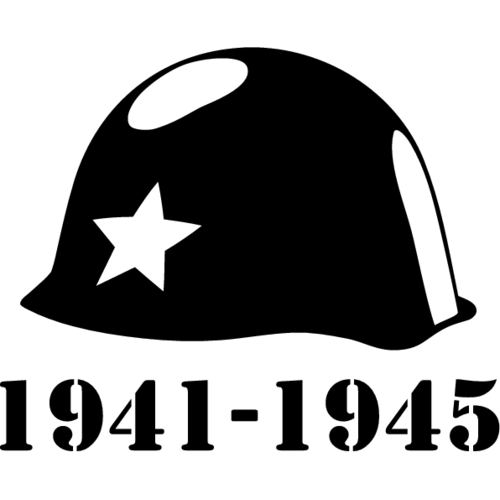                                                                                                                Составители:  Сабирова Елена Валентиновна-воспитатель старшей группы №2                                                                                                                       Тазиева Резида Фагимовна – воспитатель старшей группы №42019ПАСПОРТ ПРОЕКТАПлан мероприятий по реализации проекта «Мы память бережно храним», посвящённого 75-летию Победы в Великой Отечественной войне.  Список используемой литературы к проектуВеракса Н.Е. «От рождения до школы» Примерная общеобразовательная программа дошкольного образования (пилотный вариант) / Н.Е. Веракса, Т.С. Комарова, М.А. Васильева – М.: МОЗАИКА-СИНТЕЗ, 2015. – 352с.Антонов Ю.А. «Великой Победе посвящается» / Антонов Ю.А. – М.; ТЦ Сфера, 2010. 128с. – (Библиотека воспитателя) (5).Голицына Н.С. «Конспекты комплексно-тематических занятий. Старшая группа. Интегрированный подход.» / Голицына Н.С. – М.: «Скрипторий 2003», 2013. – 224с.Губанова Н.Ф. «Развитие игровой деятельности: Старшая группа» / Губанова Н.Ф. – М.: МОЗАИКА-СИНТЕЗ, 2014. – 160с.Дыбина О.В. «Ознакомление с предметным и социальным окружением. Старшая группа» / Дыбина О.В. — М.: МОЗАИКА-СИНТЕЗ, 2014. – 96с.Комарова Т.С. «»Степаненкова Э.Я. «Сборник подвижных игр для детей 2-7 лет» / Степаненкова. Э.Я. — М.: МОЗАИКА-СИНТЕЗ, 2012. – 144с.Тарабарина Т.И. «Оригами и развитие ребёнка» / Тарабарина Т.И. – М. «Академия развития», 1997. – 106с.Торопцев А.П. «Чтобы знали и помнили» / Торопцев А.П. – М.о. «Подмосковье», 2014. – 220с.Интернет ресурсы:Видеоролики http: //www. youtube. com/Картинки https://yandex. ru/images/? clid=1872363&win=138&redircnt=1428259088. 1&uinfo=sw-1093-sh-614-ww-1093-wh-514-pd-1. 25-wp-16x9_1366x768Стихи для детей о ВОВ http: //tanyakiseleva. ru/stixi-dlya-detej-o-vojne/Детские песни о войне http: //allforchildren. ru/songs/vov. phpВозрастная группастарший дошкольный возраст.  5-7 лет.Интеграция образовательных областей«Речевое развитие», «Познавательное развитие», «Социально- коммуникативное развитие», «Художественно – эстетическое развитие», «Физическое развитие».Участники проектаВ реализации проекта участвуют дети старшего дошкольного возраста, родители (законные представители), педагоги ДОУ, творческая группа, музыкальный руководитель.Сроки реализации проектаПроект реализуется с 01.10.2019г. по 01.08.2020г.Вид проектаПознавательный, социально - значимыйПо степени участияГрупповой Виды детской деятельностиИгровая, коммуникативная, восприятие художественной литературы, изобразительная, познавательно – исследовательская, двигательная.ГипотезаЕсли мы привлечем внимание старших дошкольников и их родителей к детальному изучению знаменательных дат Великой Отечественной войны 1941-1945 годов и участию их в мероприятиях по подготовке и празднованию 75-летия Победы, то подробнее узнаем весь ход военных действий на всех территориях Советского Союза во время Великой Отечественной войны,  городах – героях и их победителей.АктуальностьВ 2020 году исполняется знаменательная дата – 75-летие Победы в Великой Отечественной войне.Патриотическое воспитание подрастающего поколения всегда являлось одной из важнейших задач современного общества. Детство – самая благодатная пора для привития священного чувства любви к Родине. Под патриотическим воспитанием понимается постепенное формирование у детей любви к своей Родине, постоянная готовность к её защите. Создание проекта «Мы память бережно храним» направлено на работу по воспитанию у дошкольников чувства гордости за свой народ, уважения к его свершениям и достойным страницам истории, предполагает привлечение детей и родителей к изучению знаменательных дат Великой Отечественной войны 1941-1945 годов и участию в мероприятиях по подготовке и празднованию 75-летия Победы. ЦельЦель: Формирование представлений о Великой Отечественной войне (воспитание патриотических чувств у детей дошкольного возраста) на основе уже имеющихся представлений о войне, сохранению преемственности поколений, формированию у дошкольников уважения к военной истории России, гражданских позиций, воспитанию патриотизма и чувства гордости за свою Родину.ЗадачиОбразовательные:- Формировать представление об истории ВОВ, используя различные виды деятельности;- Пробуждать интерес к прошлому нашего города, района, страны;- Познакомить с ходом военных действий во время Великой Отечественной войны, с городами - героями;- Показать мужество и героизм людей в ходе Великой Отечественной войны;Развивающие:- Развивать восприятие произведений литературы, живописи, музыки;- Учить выражать свои чувства, обогащать словарный запас;- Развивать чувство коллективизма;Воспитательные:- Воспитывать духовно-нравственные и патриотические чувства, гордость за свою страну, любовь и заботливое отношение  к старшему поколению.  бережное отношение к семейным фотографиям и наградамЭтапы реализации проекта 1 этап: Подготовительный: (информационно – накопительный, организационный) - разработка проектаопределение гипотезы и проблемы проекта;- постановка цели и задач;- определение основных форм работы;- сбор информации, литературы, дополнительных материалов;- работа по составлению этапов и плана по реализации проекта; 2. этап: Основной (практический) - реализация проекта 3.этап  Заключительный (обобщающий)Экскурсия: к обелиску, возложение цветов павшим героям ВОВ защита проекта в детском саду;Проведение развлечения для детей старших групп Проблема проекта:Современное поколение мало что знает о Великой Отечественной войне и патриотическое чувство не возникает само по себе. Это результат длительного, целенаправленного воспитательного воздействия на человека, начиная с самого детства. В связи с этим проблема нравственно – патриотического воспитания детей дошкольного возраста становится одной из актуальных.Основные формы реализации проекта Экскурсии; НОД, беседы; просмотр презентаций и видео роликов о войне; мини-выставки;составление рассказов;физкультурные досуги;консультации для родителей.Взаимодействия с родителямиОформление информационных стендов в старших группах, ДОУ: «Мы память бережно храним»Проведение выставки и творческих работ детей и родителейРазработать  памятки для родителей «Что рассказать детям о войне?» Оформить папку – передвижку « Прочтите детям»Оказание помощи в организации и проведении Квест – игры «Дорогами бессмертного полка».Участие в акцияхПредполагаемый результат проектаВоспитанники:1 . Расширены знания детей о Великой Отечественной войне. 2. Сформировано уважительное отношение к участникам войны, труженикам тыла, бережное отношение к семейным фотографиям и реликвиям (медали, ордена и др.) 3. Продолжать формировать нравственно – патриотические качества воспитанников.4. Реализация данного проекта предполагает обновление и обогащение старших групп методическими  материалами, мультимедийными продуктами, посвященными 75-летию Победы в Великой Отечественной войне.Родители:Активные и заинтересованные участники проекта;Ориентированы на развитие у ребенка потребности к познанию, общению со взрослыми и сверстниками, через совместную – проектную деятельность.Педагоги:Осуществляют инновационную деятельность,Повышают профессиональный уровень. №МероприятиеСроки проведенияОтветственныеПодготовительный этапПодготовительный этапПодготовительный этапПодготовительный этап1Разработка проекта и плана мероприятий по подготовке к 75-летию Победы в Великой Отечественной войнеАвгуст2019Творческая группаРабота с детьмиРабота с детьмиРабота с детьмиРабота с детьми1Выставка художественной литературы о ВОВ.Д/ игра «Что нужно артиллеристу, танкисту, летчику, разведчику и т.д» Цель: Закрепить знания детей о военных профессиях; развивать зрительное внимание; воспитывать гордость за нашу Армию.сентябрьПедагоги ДОУ старших групп2Чтение художественной литературы о ВОВ
Д/игра: «Найди флаг»Цель: закрепление  представлений детей о государственном флаге.октябрьПедагоги ДОУ старших групп3Дидактические игры «Чья форма», «Что изменилось», «Военный транспорт»ноябрьПедагоги ДОУстарших групп4Беседа «Боевая слава героев» с демонстрацией иллюстративного материала. Получение информации о наградах героев.декабрьПедагоги ДОУ старших групп5Просмотр видео фильмов: «Минута памяти», Д/ игра «Как прадеды мир отстояли»Цель: Закрепление понятий: водный, наземный, воздушный военный транспорт; развитие  зрительного и слухового внимания; воспитание чувства гордости за наших прадедов, которые отстояли мир для нас.январьПедагоги ДОУ старших группмузыкальный руководитель6Беседы о войне, о  подвигах  наших воинов Армии, партизан, людей, которые трудились в тылу.Сюжетно-ролевая игра «На границе»февральПедагоги ДОУ старших групп7Прослушивание музыкальных произведений: «Священная война», «День Победы».ОрОрганизация  выставки рисунков     на военную темумартПедагоги ДОУ старших группмузыкальный руководитель8Квест – игра«Дорогами бессмертного полка»апрельПедагоги ДОУ старших группТворческая группаМузыкальный руководитель9Тематический вечер памяти  «Дети и война» с участием детей старшего дошкольного возраста, с приглашением ветеранов ВОВ и детей войны.Трансляция результатов проекта: презентация альбома: «Великая Победа – 75 лет».Чтение стихотворений о ВОВ.Пешеходные экскурсии, целевые прогулки к памятнику героям ВОВмайПедагоги ДОУ старших группТворческая группаМузыкальный руководительРабота с педагогамиРабота с педагогамиРабота с педагогамиРабота с педагогами 1Консультации по организации мероприятий проектасентябрьтворческая группа2Сбор методического материала о Великой Отечественно войнеВ течение годаПедагоги ДОУ старших групп3Участие в Акциях:«Весенняя неделя добра»«Георгиевская ленточка» «Поздравления для всех»мартапрельмайПедагоги ДОУ старших группТворческая группа4Оформление  альбомов:«Города – герои» ст.гр.«Награды Великой Отечественно войны» ст.гр.«Оружие и техника Великой Отечественно войны» подг.гр.«Военные профессии» подг.гр.апрельмайПедагоги ДОУ старших группродителиРабота с родителямиРабота с родителямиРабота с родителями1Работа с интернет ресурсами, презентации «Военная техника». Получение информации о военной технике.январьТворческая группа2Подборка фотографий и иллюстраций для оформления альбома:  « Наши деды-славные Победы», «Герой в моей семье».февральТворческая группа3Помощь в организации и подготовке к Квест – игре«Дорогами бессмертного полка»мартТворческая группаМузыкальный руководитель5 Участие в акциях:«Весенняя неделя добра»«Георгиевская ленточка»апрельмайТворческая группаОформление в ДОУОформление в ДОУОформление в ДОУОформление в ДОУ1 Оформление стенда в ДОУ:                           «Мы память бережно храним» октябрь Творческая группа 2Оформление уголков памяти на военную  тематику в старших группах ДОУ     февраль Педагоги ДОУ старших групп